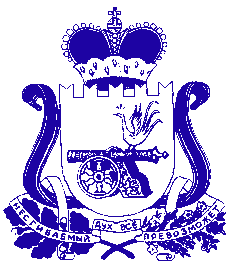 СОВЕТ ДЕПУТАТОВ РУССКОВСКОГО СЕЛЬСКОГО ПОСЕЛЕНИЯШУМЯЧСКОГО РАЙОНА СМОЛЕНСКОЙ ОБЛАСТИРЕШЕНИЕот  15 апреля  2016  года                       № 10      В соответствии с Федеральным законом от 06.10.2003 № 131-ФЗ «Об общих принципах организации местного самоуправления в Российской Федерации», Федеральным законом Российской Федерации от 19.12.2008 N 273-ФЗ «О противодействии коррупции», Федеральным законом от 03.11.2015 № 303-ФЗ «О внесении изменений в отдельные законодательные акты Российской Федерации», Указом Президента РФ от 23.06.2014 №460 «Об утверждении формы справки о доходах, расходах, об имуществе и обязательствах имущественного характера и внесении изменений в некоторые акты Президента Российской Федерации», законом Смоленской области от 29.09.2009 N 91-з "О представлении гражданами, претендующими на замещение государственных должностей Смоленской области, должностей государственной гражданской службы Смоленской области, и лицами, замещающими государственные должности Смоленской области, государственными гражданскими служащими Смоленской области сведений о своих доходах, об имуществе и обязательствах имущественного характера, а также сведений о доходах, об имуществе и обязательствах имущественного характера своих супруги (супруга) и несовершеннолетних детей", руководствуясь Уставом Руссковского сельского поселения Шумячского района Смоленской области, Совет депутатов Руссковского сельского поселения Шумячского района Смоленской области РЕШИЛ:1. Утвердить прилагаемое Положение о предоставлении депутатами   Совета депутатов Руссковского сельского поселения  Шумячского  района  Смоленской  области   о доходах, расходах об имуществе и обязательствах имущественного характера, а так же о доходах, расходах, об имуществе и обязательствах имущественного характера своих супруг (супругов) и несовершеннолетних детей .      2. Опубликовать настоящее решение  в печатном средстве массовой информации Руссковского  сельского  поселения  Шумячского  района  Смоленской  области   «Информационный вестник Руссковского сельского поселения»        3. Настоящее решение вступает в силу с момента его официального опубликования.Глава     муниципального  образования 	Руссковского       сельского     поселенияШумячского района Смоленской области 	Н.А.МарченковаУТВЕРЖДЕНОрешением Совета депутатов Руссковскогосельского поселения Шумячского районаСмоленской области от   15.04.2016г.   №10Положениео  предоставлении  депутатами   Совета депутатов Руссковскогосельского поселения  Шумячского  района  Смоленской  областисведений о доходах, расходах об имуществе и обязательствахимущественного характера, а так же о доходах, расходах,об имуществе и обязательствах имущественного характерасвоих супруг (супругов) и несовершеннолетних детей          1. Настоящее Положение определяет порядок предоставления и хранения сведений о доходах, расходах, об имуществе и обязательствах имущественного характера депутатами   Совета депутатов Руссковского сельского поселения  Шумячского  района  Смоленской  области,    а также сведений о доходах, расходах их супруг (супругов) и несовершеннолетних детей, об имуществе, принадлежащем им на праве собственности, и об их обязательствах имущественного характера.         2. Сведения о доходах, расходах, об имуществе и обязательствах имущественного характера лиц, обязанных предоставлять сведения, а также сведения о доходах, расходах их супруг (супругов) и несовершеннолетних детей, об имуществе, принадлежащем им на праве собственности, и об их обязательствах имущественного характера предоставляются по форме, утвержденной Указом Президента Российской Федерации от 23.06.2014 № 460 "Об утверждении формы справки о доходах, расходах, об имуществе и обязательствах имущественного характера и внесении изменений в некоторые акты Президента Российской Федерации», в виде справки (далее -  Справка), собственноручно заполненной от руки или с помощью компьютерной техники.        3. Сведения о доходах, расходах, об имуществе и обязательствах имущественного характера депутатами   Совета депутатов Руссковского сельского поселения  Шумячского  района  Смоленской  области лиц, а также сведения о доходах, расходах их супруг (супругов) и несовершеннолетних детей, об имуществе, принадлежащем им на праве собственности, и об их обязательствах имущественного характера предоставляются не позднее 1-го апреля года, следующего за отчетным периодом (с 01 января по 31 декабря года, предшествующего году подачи Справки).       4. Депутаты   Совета депутатов Руссковского сельского поселения  Шумячского  района  Смоленской  области  подают в   Совет депутатов Руссковского сельского поселения Шумячского района Смоленской области: сведения за отчетный период о своих доходах, полученных от всех источников (включая заработную плату, пенсии, пособия, иные выплаты), расходах по каждой сделке по приобретению земельного участка, другого объекта недвижимости, транспортного средства, ценных бумаг, акций (долей участия, паев в уставных (складочных) капиталах организаций), совершенной им, его супругой (супругом) и (или) несовершеннолетними детьми в течение календарного года, предшествующего году представления сведений (отчетный период), если общая сумма таких сделок превышает общий доход данного лица и его супруги (супруга) за три последних года, предшествующих отчетному периоду, и об источниках получения средств, за счет которых совершены эти сделки. Сведения об имуществе, принадлежащем депутату, супруге (супругу) или несовершеннолетним детям на праве собственности, и о своих обязательствах имущественного характера указываются по состоянию на 31 декабря года, предшествующего году подачи Справки.        5. Справки о доходах, расходах, об имуществе и обязательствах имущественного характера депутата   Совета депутатов Руссковского сельского поселения  Шумячского  района  Смоленской  области, а также сведения о доходах, расходах их супруг (супругов) и несовершеннолетних детей, об имуществе, принадлежащем им на праве собственности, и об их обязательствах имущественного характера предоставляются в Совет депутатов Руссковского сельского поселения Шумячского района Смоленской области.        6. В случае если лица, обязанные предоставлять сведения, обнаружили, что в представленных ими сведениях о доходах, об имуществе и обязательствах имущественного характера, а также в сведениях о доходах, расходах их супруг (супругов) и несовершеннолетних детей, об имуществе, принадлежащем им на праве собственности, и об их обязательствах имущественного характера не отражены или не полностью отражены какие-либо данные либо имеются ошибки, он вправе представить уточненные сведения в течении  одного месяца после окончания срока, указанного в пункте 3 настоящего Положения.      7. Справка хранится в   Совете депутатов  Руссковского сельского поселения  Шумячского  района  Смоленской  области   в сейфе 5 лет. Справка, срок хранения которой истек, возвращается лицу, подавшему ее, на руки под роспись.      8. Сведения о доходах, расходах, об имуществе и обязательствах имущественного характера депутата  Руссковского сельского поселения  Шумячского  района  Смоленской  области, а также сведения о доходах, расходах их супруг (супругов) и несовершеннолетних детей, об имуществе, принадлежащем им на праве собственности, и об их обязательствах имущественного характера, являются сведениями ограниченного доступа, если федеральными законами они не отнесены к сведениям, составляющим государственную тайну.     9. Не допускается использование сведений, указанных в пункте 8 настоящего Положения, для установления или определения платежеспособности, для сбора в прямой или косвенной форме пожертвований (взносов) в фонды общественных или религиозных объединений, иных организаций, а также физических лиц. Лица, виновные в разглашении данных сведений или в использовании этих сведений в целях, не предусмотренных законодательством Российской Федерации, несут ответственность в соответствии с законодательством Российской Федерации.      10. В случае непредставления или предоставления лицами, обязанными предоставлять сведения, заведомо ложных сведений о доходах, расходах, об имуществе и обязательствах имущественного характера, а также сведений о доходах, расходах супруги (супруга) и несовершеннолетних детей, об имуществе, принадлежащем им на праве собственности, и об их обязательствах имущественного характера, наступают последствия, предусмотренные законодательством Российской Федерации. 